Critical Path Analysis Homework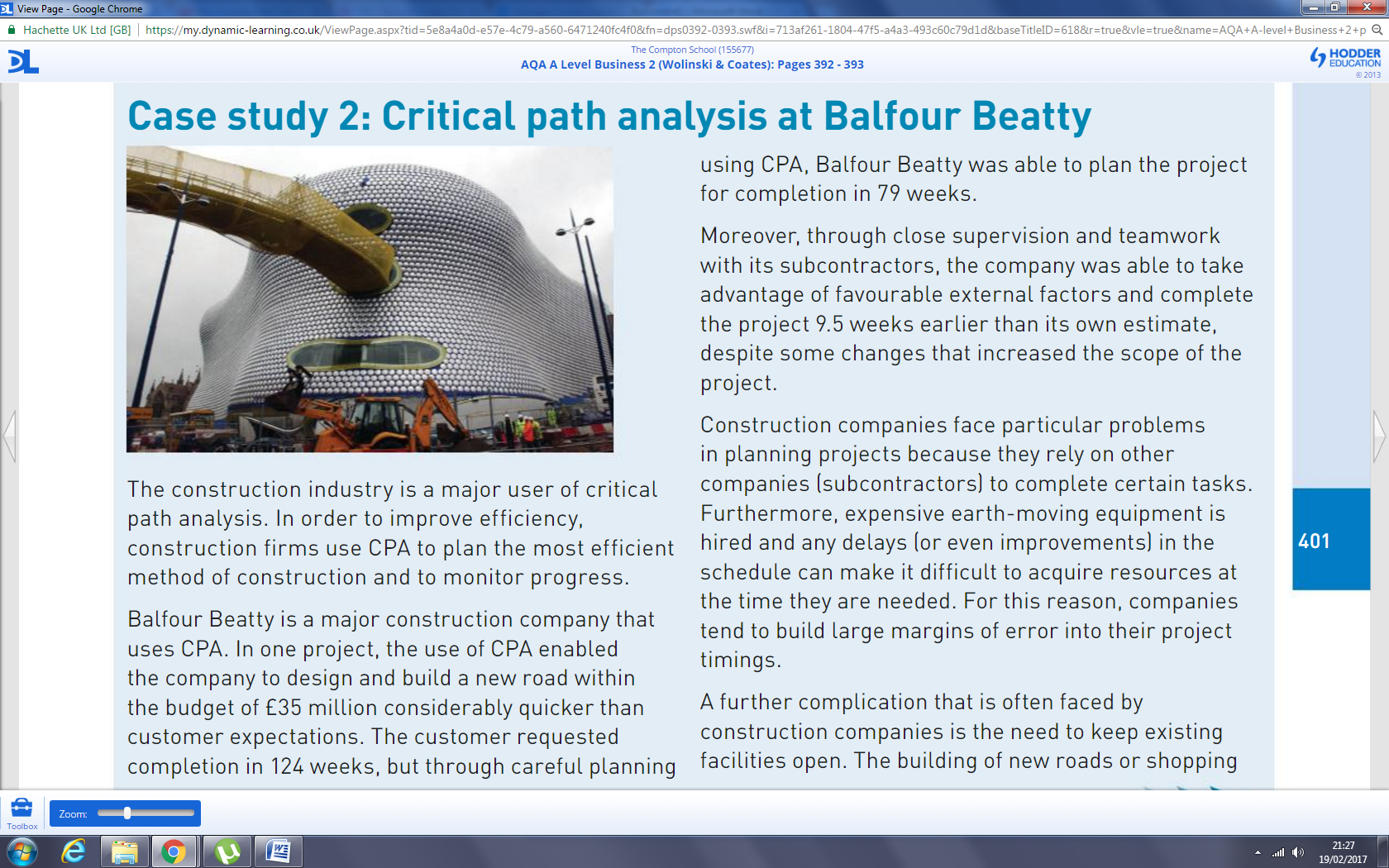 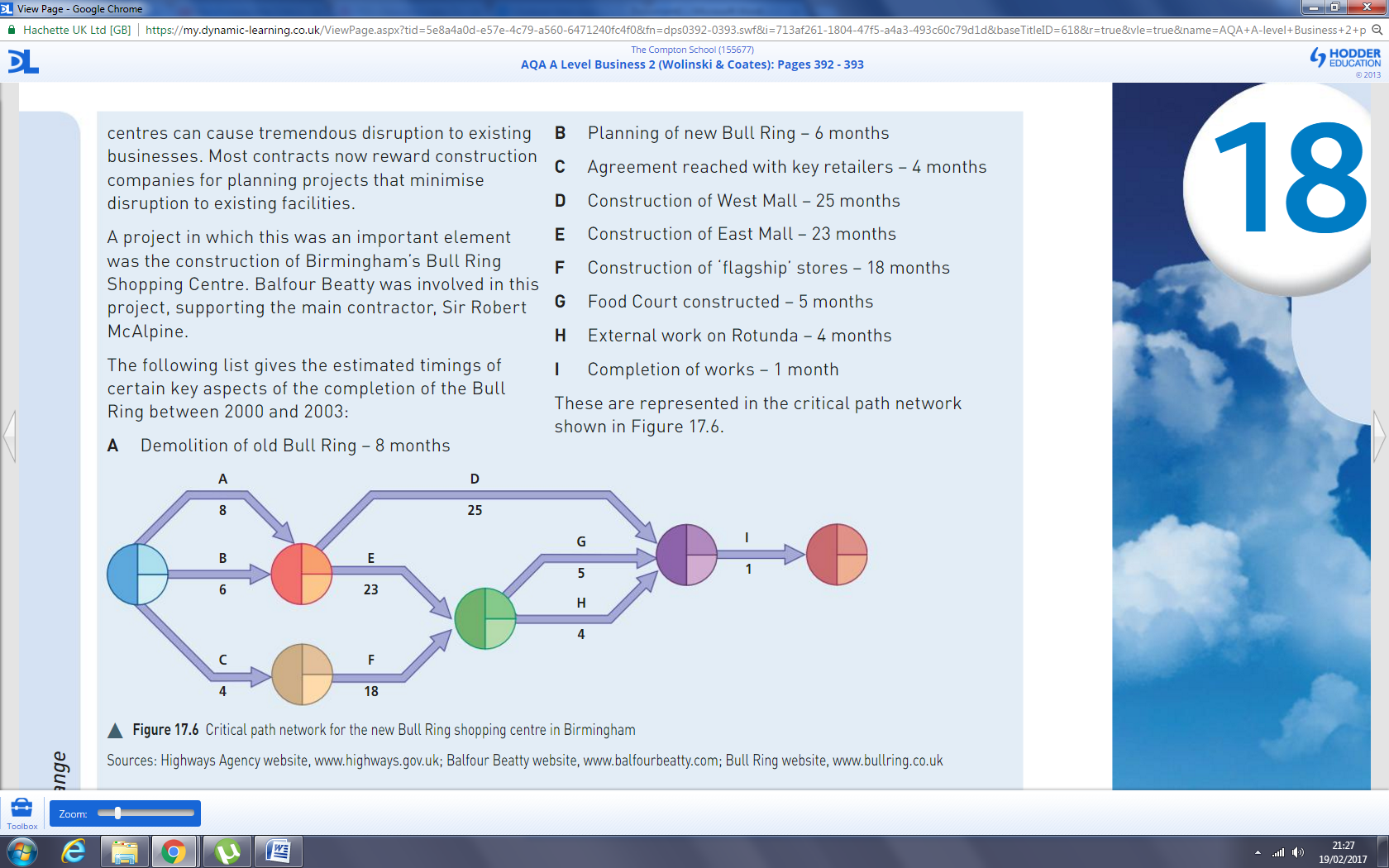 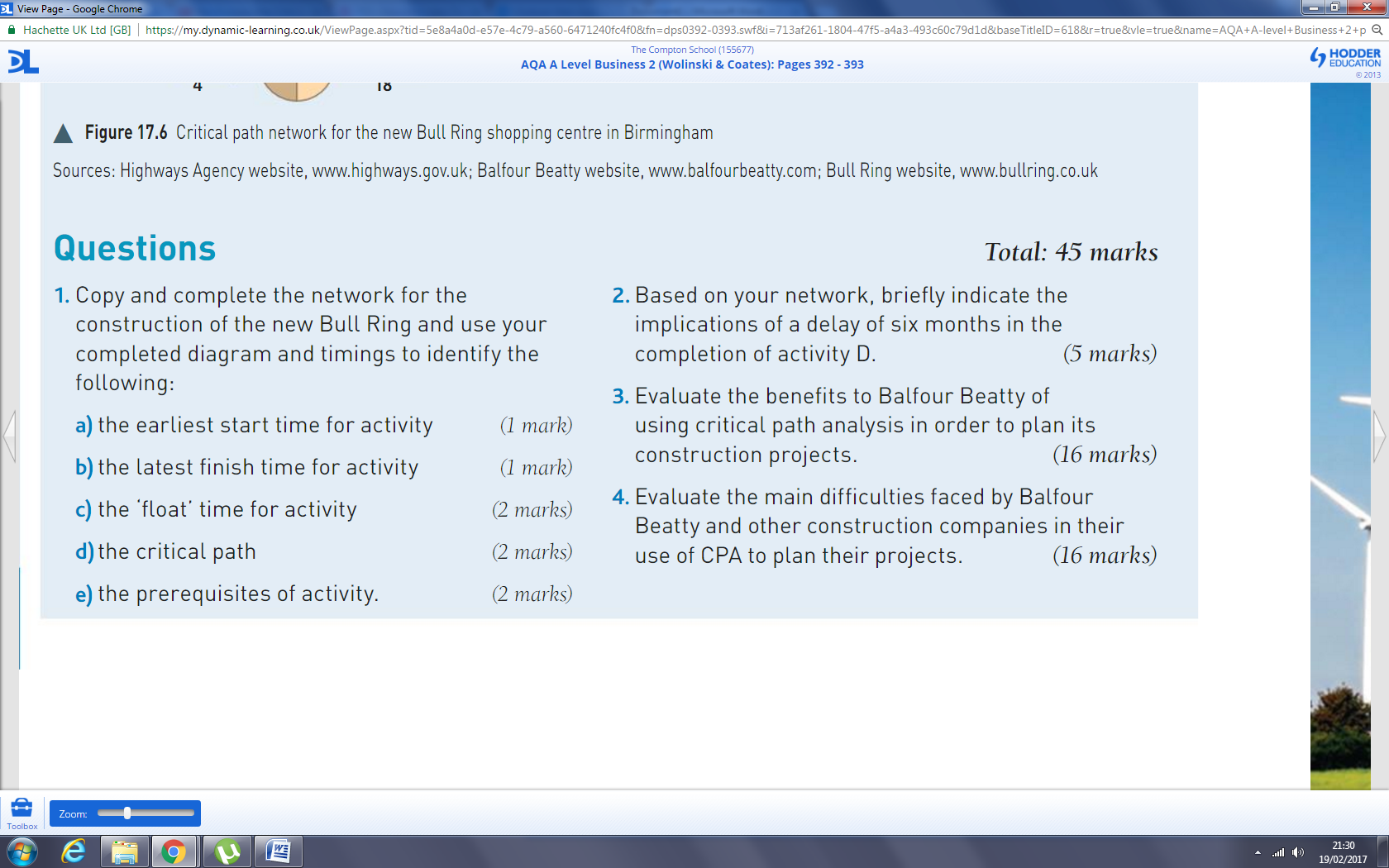 